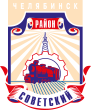 СОВЕТ депутатов советского района
первого созыва                                                              Р Е Ш Е Н И Еот 30.03.2016				  					                         № 20/4Об утверждении Положения об аттестации муниципальных служащих органов местного самоуправления Советского района города ЧелябинскаВ соответствии с Федеральным законом от 02 марта 2007 года N 25-ФЗ                              «О муниципальной службе в Российской Федерации», Законом Челябинской области от 30 мая 2007 года N 142-ЗО «Об утверждении Типового положения о проведении аттестации муниципальных служащих в Челябинской области», Уставом Советского района города ЧелябинскаСовет депутатов Советского района города ЧелябинскаРЕШАЕТ:Утвердить Положение об аттестации муниципальных служащих органов местного самоуправления Советского района города Челябинска (приложение).Ответственность  за  исполнение  настоящего решения возложить на Главу Советского района М.В. Буренкова и Председателя Совета депутатов Советского района В.Е. Макарова. Контроль исполнения настоящего решения поручить Председателю постоянной комиссии Совета депутатов Советского района по местному самоуправления, регламенту и этике  С.В. Шумакову.Настоящее решение вступает в силу со дня его официального обнародования.Председатель Совета депутатовСоветского района		                                                                         В.Е. МакаровГлава Советского  района						             М.В. Буренков. Челябинск, ул. Орджоникидзе 27А. (351) 237-98-82. E-mail: sovsovet@mail.ru